Martfű Város Polgármesterétől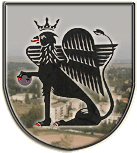 5435 Martfű, Szent István tér 1. Tel: 56/450-222; Fax: 56/450-853E-mail: titkarsag@ph.martfu.huELŐTERJESZTÉSa Martfűi József Attila Általános Iskola működtetői feladatainak ellátásáraMartfű Város Önkormányzata Képviselő-testületének 2015. június 8-i üléséreElőkészítette: Szász Éva jegyzőVéleményező: Pénzügyi, Ügyrendi és Városfejlesztési BizottságDöntéshozatal: egyszerű többségTárgyalási mód: nyilvános ülésTisztelt Képviselő-testület!A nemzeti köznevelésről szóló 2011. évi CXC. törvény (a továbbiakban: Nkt.) 44. alcíme rendelkezik a köznevelés közfeladatairól, a feladatellátásra kötelezettekről (74. § - 76/B. §).Az Nkt. 76. § (4) és (4a) bekezdései értelmében. „(4) Az a települési önkormányzat, amelynek illetékességi területén a települési önkormányzat tulajdonában lévő épületben működik az állami intézményfenntartó központ fenntartásában lévő köznevelési intézmény, a helyi önkormányzati képviselők választását követő év június 15. napjáig – külön jogszabályban meghatározott eljárás keretében – nyújtja be a nyilatkozatát arról, hogy a működtetői feladatokat a helyi önkormányzati képviselők választását követő év szeptember 1-jétől el kívánja látni vagy a működtetői feladatokat nem vállalja, továbbá, ha a működtetési kötelezettségeta) nem tudja vállalni, kérelmet a működtetési kötelezettség alóli felmentésre a 3000 főt meghaladó lakosságszámú települési önkormányzat esetében,b) vállalni tudja, kérelmet a működtetésről való gondoskodás vállalására vonatkozóan 3000 főt meg nem haladó lakosságszámú települési önkormányzat esetén.	A határidő elmulasztása jogvesztő. (4a) A (4) bekezdésben meghatározott nyilatkozat hiányában a helyi önkormányzati képviselők választását követő év szeptember 1-jétőla) a 3000 főt meghaladó lakosságszámú települési önkormányzat a 74. § (4) bekezdése szerinti köznevelési intézmények működtetésére köteles,b) a 3000 főt meg nem haladó lakosságszámú települési önkormányzat esetében a működtetői feladatok ellátásáról az állam intézményfenntartó központ gondoskodik.„A nemzeti köznevelésről szóló 2011. évi CXC. törvény módosításáról szóló 2015. évi IX. törvény módosította a települési önkormányzatok működtetéssel kapcsolatos kérelmének benyújtási határidejét: a helyi önkormányzati képviselők választását követő év március 31-ről június 15-re, és egyúttal nyilatkozattételi kötelezettséget írt elő számukra. A törvénymódosítás részletes indokolása alapján minden érintett önkormányzatnak nyilatkoznia kell a saját tulajdonában álló és az állami intézményfenntartó központ által fenntartott köznevelési intézményei működtetésével kapcsolatos további szándékáról, annak érdekében, hogy csökkentsék az önkormányzati adatszolgáltatásból adódó hibalehetőségek számát. Önkormányzatunk a Martfűi József Attila Általános Iskola működtetési feladatait látja el jelenleg.A működtetés 2014. évi kiadásai az alábbiak:Tekintettel arra, hogy Martfű Város Önkormányzatának pénzügyi helyzete nem támasztja alá a működtetési feladatokra vonatkozó nemleges nyilatkozatot, ezért javaslom, hogy a Képviselő-testület az alábbi határozati javaslat elfogadásával az oktatási intézmény működtetői feladatait vállalja. Határozati javaslat:Martfű Város Önkormányzata Képviselő-testületének……../2015.(…..) határozataa Martfűi József Attila Általános Iskola működtetői feladatainak ellátásárólMartfű Város Önkormányzatának Képviselő-testülete megtárgyalta a Martfűi József Attila Általános Iskola működtetői feladatainak ellátására vonatkozó előterjesztést, mely alapján a működtetői feladatok ellátását a Nemzeti köznevelésről szóló 2011. évi CXC. törvény 76. §. (4a) bekezdése alapján a helyi önkormányzati képviselők választását követő év szeptember 1. napjától vállalja.Erről értesülnek: 1. JNSZ Megyei Kormányhivatal Szolnok2. Valamennyi képviselő helyben3. Klebelsberg Intézményfenntartó Központ Szolnoki Tankerülete    5000 Szolnok, Kossuth L. út 1.4. Martfűi József Attila Általános Iskola, helyben5. IrattárMartfű, 2015.június 1.Dr. Papp AntalpolgármesterKészítette:Szász Éva jegyzőSzemélyi:           6.669.955,- Ft	(1 fő karbantartó, 3 fő takarító)Járulék:    2.065.111,- FtDologi:13.889.457,- FtBeruházás:454.459,- FtFelújítás:912.460,- FtKiadás összesen:23.991.442,- Ft